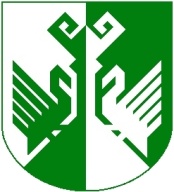 от 19 декабря 2023 г. № 933Об утверждении Программы профилактики рисков причинения вреда, охраняемым законом ценностям при осуществлении муниципального контроля на автомобильном транспорте и в дорожном хозяйстве в границах и вне границ населенных пунктов Сернурского муниципального района на 2024 годРуководствуясь статьей 44 Федерального закона от 31.07.2020 г. № 248-ФЗ «О государственном контроле (надзоре) и муниципальном контроле в Российской Федерации», постановлением Правительства Российской Федерации от 25.06.2021 № 990 «Об утверждении Правил разработки и утверждения контрольными (надзорными) органами программы профилактики рисков причинения вреда (ущерба) охраняемым законом ценностям», на основании решения Собрания депутатов Сернурского муниципального района № 226 от 30 сентября 2021 года «Об утверждении Положения о муниципальном контроле на автомобильном транспорте, городском наземном электрическом транспорте и в дорожном хозяйстве в границах и вне границ населенных пунктов Сернурского муниципального района», администрация Сернурского муниципального района постановляет: 1. Утвердить прилагаемую Программу профилактики рисков причинения вреда, охраняемым законом ценностям при осуществлении муниципального контроля на автомобильном транспорте и в дорожном хозяйстве в границах и вне границ населенных пунктов Сернурского муниципального района на 2024 год (далее - Программа профилактики нарушений).2. Разместить настоящее постановление на странице администрации Сернурского муниципального района в информационно-телекоммуникационной сети «Интернет» официального интернет-портала Республики Марий Эл.3. Контроль за исполнением настоящего постановления возложить на первого заместителя главы администрации Якимова А.С.4. Настоящее постановление вступает в силу с 01 января 2024 года.Исп. Росляков В.И.(83633) 9-71-42СОГЛАСОВАНО:УТВЕРЖДЕНАпостановлением администрации Сернурского муниципального районаот 19 декабря 2023 г. № 933Программа профилактики рисков причинения вреда, охраняемым законом ценностям при осуществлении муниципального контроля на автомобильном транспорте и в дорожном хозяйстве в границах и вне границ населенных пунктов Сернурского муниципального района на 2024 годПрограмма профилактики рисков причинения вреда (ущерба) охраняемым законом ценностям в сфере муниципального контроля на автомобильном транспорте и в дорожном хозяйстве в границах и вне границ населенных пунктов Сернурского муниципального района Республики Марий Эл на 2024 год (далее – Программа) устанавливает порядок проведения профилактических мероприятий, направленных на предупреждение нарушений обязательных требований и (или) причинения вреда (ущерба) охраняемым законом ценностям, соблюдение которых оценивается при осуществлении муниципального контроля на автомобильном транспорте и в дорожном хозяйстве в границах и вне границ населенных пунктов Сернурского муниципального района Республики Марий.     I. Анализ текущего состояния осуществления вида контроля, описание текущего уровня развития профилактической деятельности контрольного (надзорного) органа, характеристика проблем, на решение которых направлена Программа профилактикиНастоящая программа разработана в соответствии со статьей 44 Федерального закона от 31 июля 2021 г. № 248-ФЗ «О государственном контроле (надзоре) и муниципальном контроле в Российской Федерации», постановлением Правительства Российской Федерации от 25 июня 2021 г. № 990 «Об утверждении Правил разработки и утверждения контрольными (надзорными) органами программы профилактики рисков причинения вреда (ущерба) охраняемым законом ценностям» и предусматривает комплекс мероприятий по профилактике рисков причинения вреда (ущерба) охраняемым законом ценностям при осуществлении муниципального контроля на автомобильном транспорте и в дорожном хозяйстве в границах и вне границ населенных пунктов Сернурского муниципального района, утверждённым решением Собрания депутатов Сернурского муниципального района Республики Марий Эл № 226 от 30 сентября 2021 года (далее - Положение).ПАСПОРТВ соответствии с Положением органом, уполномоченным на осуществление муниципального контроля на территории Сернурского муниципального района Республики Марий Эл, является администрация Сернурского муниципального района Республики Марий Эл, от имени которой действует отдел экономики администрации Сернурского муниципального района Республики Марий Эл (далее - уполномоченный орган).Информационно-аналитическое обеспечение реализации программы осуществляется с использованием страницы администрации Сернурского муниципального района - http://mari-el.gov.ru/sernur/Pages/main.aspx официального интернет портала Республики Марий Эл в информационно-телекоммуникационной сети «Интернет».Предметом муниципального контроля на территории Сернурского муниципального района Республики Марий Эл являются соблюдение юридическими лицами, индивидуальными предпринимателями, гражданами (далее – контролируемые лица) обязательных требований:1) в области автомобильных дорог и дорожной деятельности, установленных в отношении автомобильных дорог местного значения:- к осуществлению работ по капитальному ремонту, ремонту и содержанию автомобильных дорог общего пользования и искусственных дорожных сооружений на них (включая требования к дорожно-строительным материалам и изделиям) в части обеспечения сохранности автомобильных дорог;- к эксплуатации объектов дорожного сервиса, размещенных в полосах отвода и (или) придорожных полосах автомобильных дорог общего пользования;2) установленных в отношении перевозок по муниципальным маршрутам регулярных перевозок, не относящихся к предмету федерального государственного контроля (надзора) на автомобильном транспорте и в дорожном хозяйстве в области организации регулярных перевозок;II. Цели и задачи реализации программы профилактики рисков причинения вредаЦелью (целями) профилактической работы является:- устранение условий, причин и факторов, способных привести к нарушениям обязательных требований и (или) причинению вреда (ущерба) охраняемым законом ценностям; - создание условий для доведения обязательных требований до контролируемых лиц, повышение информированности о способах их соблюдения;- предупреждение нарушений контролируемыми лицами обязательных требований, включая устранение причин, факторов и условий, способствующих возможному нарушению обязательных требований;- снижение административной нагрузки на контролируемых лиц;- снижение размера ущерба, причиняемого охраняемым законом ценностям.Задачами профилактической работы являются:- укрепление системы профилактики нарушений обязательных требований;выявление и устранение причин, факторов и условий, способствующих нарушениям субъектами профилактики обязательных требований законодательства;повышение правосознания и правовой культуры подконтрольных субъектов;- снижение рисков причинения вреда (ущерба) охраняемым законом ценностям;- создание системы консультирования контролируемых лиц и их представителей, в том числе с использованием современных информационно-телекоммуникационных технологий.III. Перечень профилактических мероприятий, сроки (периодичность) их проведенияПрофилактические мероприятия обязательных требований на 2024 год проводятся по средствам: IV. Показатели результативности и эффективности программы профилактики рисков причинения вреда__________________ШЕРНУРМУНИЦИПАЛЬНЫЙ  РАЙОНЫНАДМИНИСТРАЦИЙЖЕАДМИНИСТРАЦИЯ СЕРНУРСКОГО МУНИЦИПАЛЬНОГО РАЙОНАПУНЧАЛПОСТАНОВЛЕНИЕГлава администрацииСернурского муниципального районаА.В. КугергинРуководитель отдела организационно-правовой работы и кадров администрации Сернурского муниципального района_____________________ А.С. Антонов19.12.2023 г.Наименование программы Программа профилактики рисков причинения вреда, охраняемым законом ценностям при осуществлении муниципального контроля на автомобильном транспорте и в дорожном хозяйстве в границах и вне границ населенных пунктов Сернурского муниципального района (далее – Программа профилактики).Правовые основания разработки программы Федеральный закон от 31.07.2020 № 248-ФЗ «О государственном контроле (надзоре) и муниципальном контроле в Российской Федерации» (далее – Федеральный закон № 248-ФЗ);Постановление Правительства РФ от 25.06.2021 № 990 «Об утверждении Правил разработки и утверждения контрольными (надзорными) органами программы профилактики рисков причинения вреда (ущерба) охраняемым законом ценностям».Разработчик программы администрация Сернурского муниципального района Республики Марий ЭлСроки и этапы реализации программы 2024 годОжидаемые конечные результаты реализации программы Устранение условий, причин и факторов, способных привести к нарушениям обязательных требований и (или) причинению вреда (ущерба) охраняемым законом ценностям№п/пНаименование мероприятияСроки проведенияОтветственный исполнитель1ИнформированиеПо мере выхода новых нормативных правовых актов или внесения изменений в действующие нормативные правовые акты (информирование осуществляется посредством размещения сведений, предусмотренных частью 3 статьи 46 Федерального закона № 248-ФЗ, на странице  администрации Сернурского муниципального района Республики Марий Эл в информационно-телекоммуникационной сети «Интернет» официального интернет портала Республики Марий Эл http://mari-el.gov.ru/ sernur, в средствах массовой информации, в иных формах)Отдел экономики2КонсультированиеПо мере поступления обращения контролируемого лица или его представителя (консультирование может осуществляться по телефону, посредством видео-, конференц - связи, на личном приеме, либо в ходе проведения профилактических и контрольных мероприятий)Отдел экономики№п/пНаименование показателяВеличина1. Полнота информации, размещенной на официальном сайте контрольного органа в сети «Интернет» в соответствии с частью 3 статьи 46 Федерального закона от 31 июля 2021 г. № 248-ФЗ «О государственном контроле (надзоре) и муниципальном контроле в Российской Федерации»100 %2.Доля лиц, удовлетворённых консультированием в общем количестве лиц, обратившихся за консультированием100 %